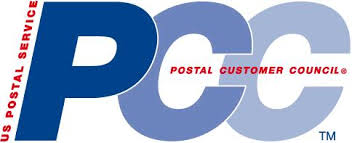 	8:00 A.M.   Registration, Vendors, Breakfast and                              Putting Contest – Neopost          9:00 A.M.   Guest Speaker Isaac Cronkhite,                             Vice President, USPS Enterprise Analytics.          10:00 A.M.  GOLF          3:00 P.M.    LUNCH AND PRIZESMulligan - A stroke that is replayed from the tee Cost - $2/mulligan this is good for one extra shot by any player on the team.Skins - Pits teams in a type of match play in which the best score on each hole wins.Cost - $20/teamTies are not awarded.Total money collected is divided between winning teams.Isaac S. Cronkhite was named vice president, Enterprise Analytics, in May 2016. In this role, he will be responsible for leveraging data and technology to provide the business intelligence needed to drive performance and improve efficiencies through enterprise reporting and performance measurement systems. Cronkhite will lead the Postal Service innovations in technologies and tracking systems, overseeing scanning improvements and the integration of network information visibility systems, including the national address management system.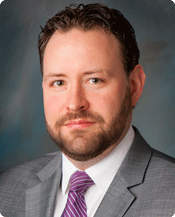 Cronkhite’s business acumen and experience will be assets in his new position. He joined the Postal Service as an industrial engineering professional specialist trainee in 2004. He has held the positions of operations industrial engineer, Boston, Massachusetts; manager, In-Plant Support, Northwest Boston, Massachusetts; plant manager in Brockton, Massachusetts; and senior plant manager in Richmond, Virginia. Since last year, Cronkhite has leveraged improved data analytics to drive field performance, while serving as manager, Processing Operations, at Postal Service Headquarters in Washington, D.C.Cronkhite holds a bachelor’s degree in industrial and systems engineering from Virginia Polytechnic Institute and State University and a master’s degree in business administration from the Massachusetts Institute of Technology, where he graduated in 2015 from the Sloan Fellows Program. Additionally, he is a graduate of the Executive Foundations and Executive Leadership Programs and is a Lean Six Sigma Executive Green BeltThank you to the following companies for their Hole sponsorship.

#10 – Women’s long drive – Western American Mailers
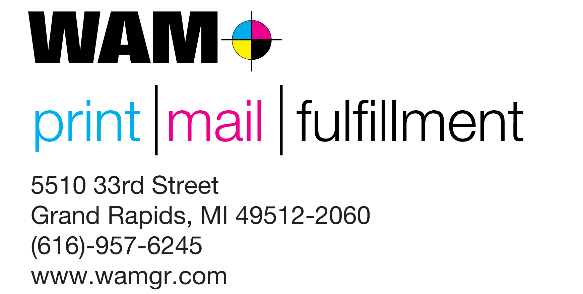 #18 – Men’s long drive – On Demand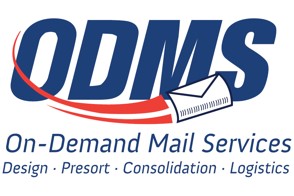 #4 – Closest to the pin – Pitney Bowes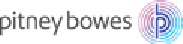 #7 – Longest Putt – International Mail Service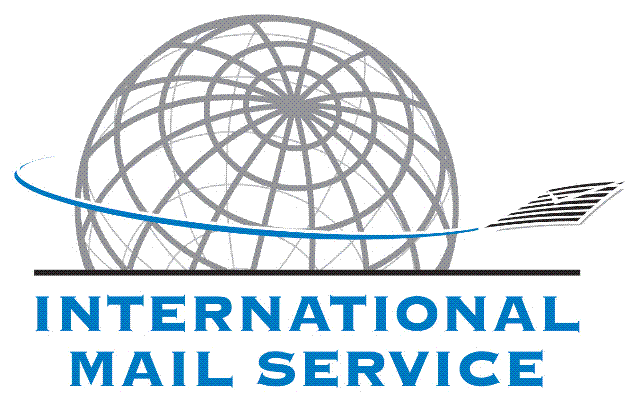 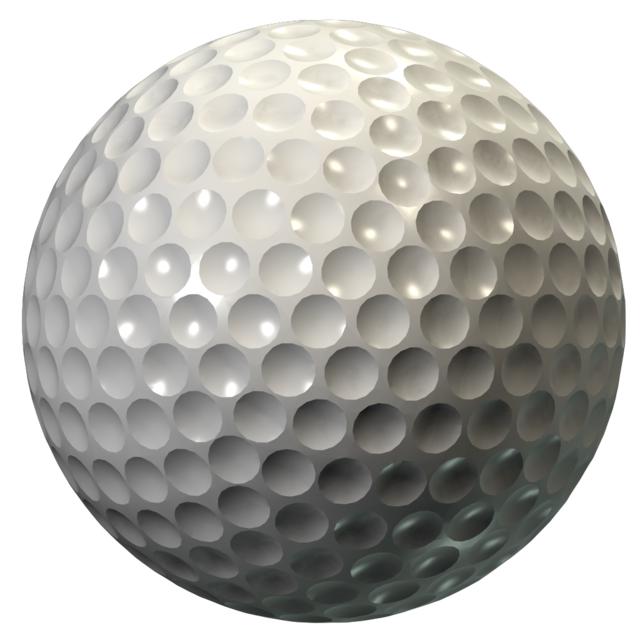 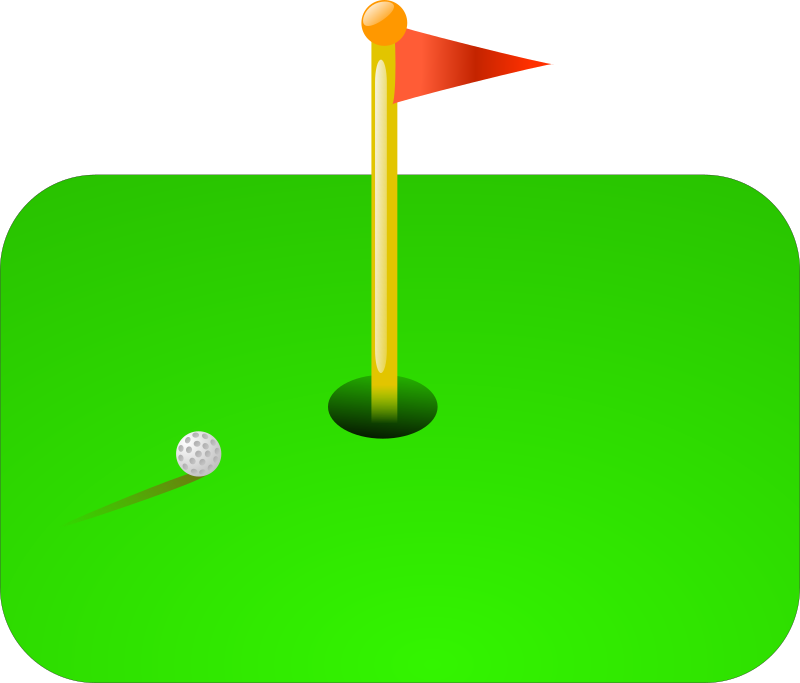 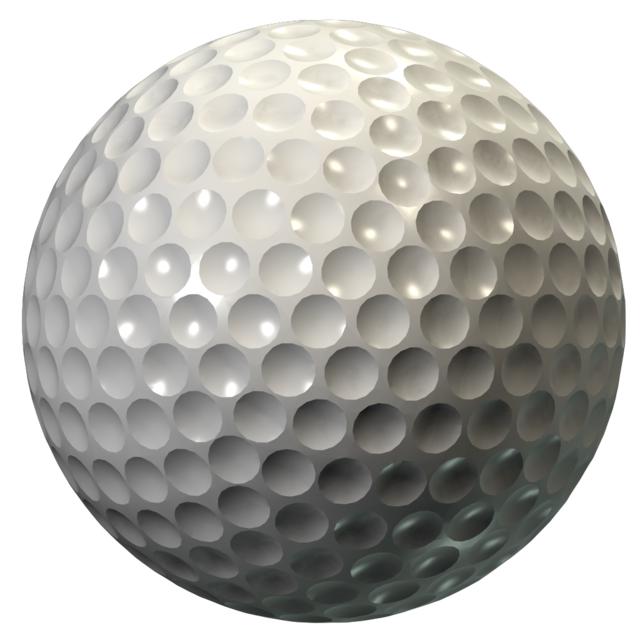 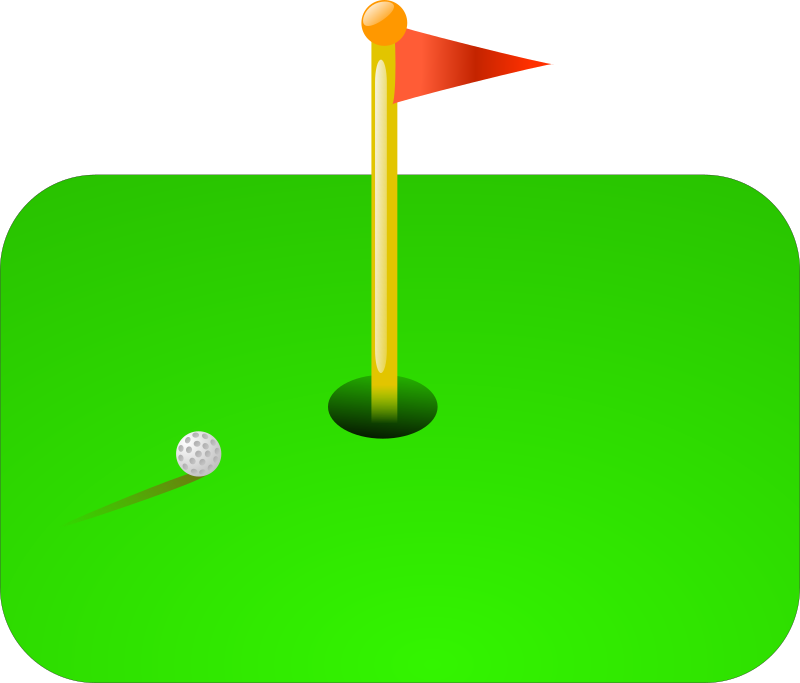    * * * * * * * * * * * * * * * * * * * * * * * *DON’T FORGET!!!!!